REGULAMIN KONKURSU na stworzenie gry planszowej§ 1 Cel konkursuPromowanie zapomnianej nieco rozrywki jaką są gry planszowe i towarzyskieZaprezentowanie wartości i talentu plastycznego dzieci oraz kształtowanie ich osobowości i odporności emocjonalnejKształtowanie pojęć matematycznych, umiejętności przeliczania liczebnikami głównymi i porządkowymi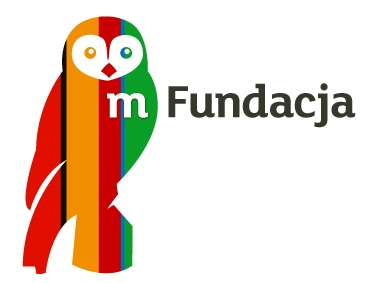 Wzmacnianie więzi emocjonalnej z rodziną poprzez wspólne tworzenie gryRozwijanie wyobraźni dzieckaWspólna zabawa i nauka przy tworzeniu gry.
§ 2 Organizatorzy konkursu       1. Organizatorem konkursu jest Szkoła Podstawowa im .A. Mickiewicza w Łupawie       2. Konkurs ogłoszony jest w ramach projektu mPotęga „Łupawskie megality-potęga możliwości”                     
                                                                 § 3 Organizacja konkursu 

 Konkurs adresowany jest do uczniów klas 4-6 Szkół Podstawowych w Gminie Potęgowo
  Tematyka gry ma dotyczyć: archeologii, łupawskich megalitów, matematyki 
  Technika wykonania pracy jest dowolna.
 Format planszy do gry – A3, technika 2D (płaska), liczba graczy – 2-4 osoby, zaznaczony wiek graczy. 
 Praca powinna zawierać: opakowanie, instrukcję gry, planszę, pionki oraz inne potrzebne elementy. 
 Gra planszowa musi być wykonana przez zespół rodzinny (dziecko i rodzice, min zespół dwuosobowy)
  Każdy zespół rodzinny może zgłosić do konkursu tylko jedną grę planszową.
  Ocenie podlegać będą: pomysł, staranność wykonania, estetyka pracy. 
 Pracę należy podpisać: imię i nazwisko ucznia oraz rodziców, klasa i nazwa szkoły do której uczęszcza dziecko
  Trzy najciekawsze prace zostaną nagrodzone grami planszowymi
  Udział w konkursie jest jednoznaczny z nieodpłatnym udzieleniem prawa do wykorzystania prac oraz zaprezentowania prac podczas rozdania nagród. Gra przechodzi na własność organizatorów. Rodzice lub opiekunowie prawni dziecka zgadzają się na piśmie (załącznik nr 1 do regulaminu) na opublikowanie imienia, nazwiska, wieku dziecka oraz zwycięskich prac na stronie internetowej oraz mediach lokalnych i stronie grantodawcy
                                                                  § 4 Ocena prac konkursowych

  Prace należy składać osobiście u nauczycieli p. Iwony Górskiej i p. Moniki Pokultinis  lub sekretariacie szkoły do dnia  02.12.2019
 O wyłonieniu zwycięzców konkursu decyduje Komisja Konkursowa.
 Kryteria oceny ustalone zostają w następujący sposób: pomysłowość w zakresie przedstawionego tematu, poprawność merytoryczna, przejrzystość zasad gry, estetyka wykonania. 
 Decyzje Komisji Konkursowej są ostateczne.

                                                                 § 5 Ogłoszenie wyników konkursu
 Lista nagrodzonych osób zostanie opublikowana na stronie internetowej szkoły w zakładce Aktualności  do dnia  4.12.2019Zapraszamy do wzięcia udziału w konkursie i życzymy miłej zabawy podczas tworzenia gry!Załącznik nr 1 OŚWIADCZENIERodzica/ Opiekuna prawnego dziecka uczestniczącego w konkursieNiniejszym oświadczam, że zapoznałem/am się z Regulaminem Konkursu i bez zastrzeżeń akceptuje wszystkie jego warunki;moja córka/syn jestem autorem gry planszowej;wyrażam zgodę na przetworzenie danych osobowych mojej córki/syna…………………………………………………………….. na potrzeby konkursu. Zgoda na rozpowszechnianie wizerunku w Internecie, w tym na stronach www.mfundacja.pl, www.mbank.pl, www.mpotega.pl oraz na profilach mBanku na portalach internetowych takich jak facebook, youtube  oraz wmateriałach promocyjno-informacyjnych ( w tym filmach i prezentacjach)przedstawiających program „mPotęga” i/lub działalność społeczną Fundacji mBanku.…………………….                                         ………………………………………………….Miejscowość, data                                                        Czytelny podpis rodzica/opiekuna prawnego